Aktuálne informácie od 03.05.2021Vážení rodičia informujeme Vás o prevádzke od 03.05.2021.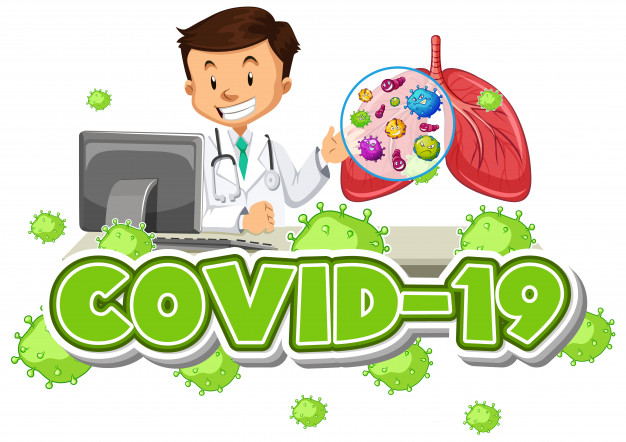 Ministerstvo školstva aktualizovalo dokumentNávrat do škôl od 03.05.2021.www.minedu.skNa základe novej vyhlášky 200 /2021 sa riadime COVID Automatom.Košice sú červený okres v II. stupni varovania.Z uvedeného: od 03.05.2021sa nebude pri vstupe do MŠ od zákonných zástupcov detívyžadovať predkladanie k nahliadnutiu negatívny výsledok testu / alebo  výnimka. POVINNOSŤ NOVÁ :Pri každom prerušení dochádzky dieťaťa do MŠ na viac ako 3 dni (vrátane sviatkov a víkendov)budete predkladať čestné vyhlásenie o bezinfekčnosti.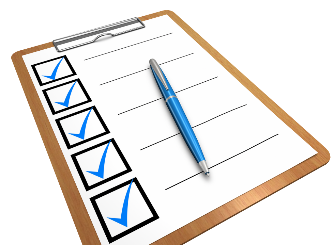 TLAČIVO - NOVÉ je od 3.5.2021 k dispozícii na našej web stránke a v každej triede – sprostredkujú vám ho učiteľky na každej triede. Zároveň ale PLATÍ pri vstupe do MŠ: 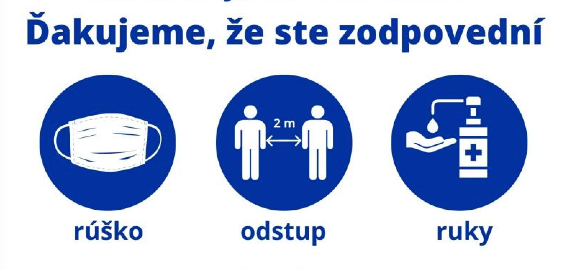 naďalej platí R – O- R,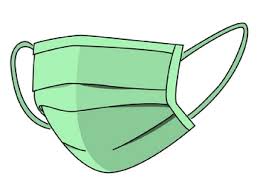 a tiež vstup do MŠ s použitím respirátora  -v zmysle vyhlášky 175/2021. V prípade zmien vás budeme informovať o aktuálnej situácii.Mgr. Lenka Nogová, riad. školy 